Сумська міська радаVІІІ СКЛИКАННЯ XVIII СЕСІЯРІШЕННЯвід 16 лютого 2022 року № 2835-МРм. СумиРозглянувши звернення громадянина, надані документи, відповідно до статей 12, частити третьої статті 123 Земельного кодексу України, статті 50 Закону України «Про землеустрій», частини четвертої статті 15 Закону України «Про доступ до публічної інформації», пункту 6.1.44 ДБН України Б.2.2-12:2019 «Планування і забудова територій», враховуючи протокол засідання постійної комісії з питань архітектури, містобудування, регулювання земельних відносин, природокористування та екології Сумської міської ради від 30.11.2021 № 41, керуючись пунктом 34 частини першої статті 26 Закону України «Про місцеве самоврядування в Україні», Сумська міська рада ВИРІШИЛА: Відмовити Саганяку Юрію Миколайовичу у наданні дозволу на розроблення проекту землеустрою щодо відведення земельної ділянки в оренду за                          адресою: м. Суми, вул. Михайлівська, 5А, 5, за домоволодінням, орієнтовною площею  0,0500 га для ведення садівництва у зв’язку з:невідповідністю Плану зонування території міста Суми, затвердженому рішенням Сумської міської ради від 06.03.2013 № 2180-МР, згідно з яким земельна ділянка знаходиться в зоні існуючої садибної житлової забудови Ж-1, де розміщення ділянок для ведення садівництва не передбачено;невідповідністю місця розташування земельної ділянки вимогам законів, прийнятих відповідно до них нормативно-правових актів, а саме - пункту 6.1.44 Б.2.2-12:2019 ДБН України «Планування і забудова територій», у якому зазначено, що розміщення нової дачної та садової забудови в межах населених пунктів не допускається.Сумський міський голова                                                    Олександр ЛИСЕНКОВиконавець: Клименко Ю.М.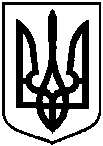 Про відмову Саганяку Юрію Миколайовичу у наданні дозволу на розроблення проекту землеустрою щодо відведення земельної ділянки в оренду за адресою: м. Суми, вул. Михайлівська, 5А, 5, за домоволодінням, орієнтовною площею 0,0500 га